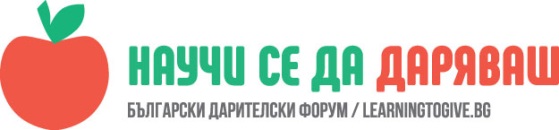 УРОК: Европейското семействоИрена Мицковска, учител в НУ „Хаджи Генчо“, гр. ТетевенЧасовете са проведени в ЦДО III клас на 27.03.2018 и 30.03.2018 г.„Единство в многообразието“Мото на Европейския съюз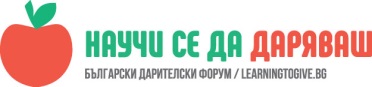 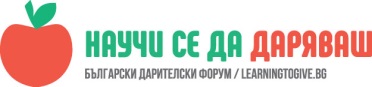 Учениците да се запознаят със същността на Европейския съюз.Да  осъзнаят факта, че са част от голямото Европейско семейство. Да познават правата и задълженията си.Възпитание в национална гордост и толерантност към другите.ОписаниеПърви час - На 27 март проведох подготвителен урок, чиято цел бе учениците да се запознаят с идеите, същността и символите на Европейския съюз. Какво представлява той като организация, кога е създаден, как се е развивал и променял през годините, всички ли държави в Европа са негови членки, кои са основните му  принципи…? Какво означава мотото на организацията? Това бяха само част от въпросите, които дискутирахме. Часът всъщност се оказа недостатъчен, за да обсъдим всичко, което аз бях предвидила като теми, и това, което децата искаха да попитат или споделят. Но пък получиха солидна основа знания, въз основа на които да се включат активно и мотивирано в урока с Вяра Искрова. Тя е член на „Младежки Екип Европа“. Това е комуникационна инициатива на представителството на Европейската комисия в България.Обсъдихме и смисъла на мотото на ЕС „Единство в многообразието“. Говорихме за това, че всяка държава е различна в своята култура, бит, традиции… помолих децата да изброят неща /хора, факти, събития/, с които България е горда и които са нейният ценен принос в европейската културна и историческа съкровищница. Обърнах им внимание и на това, че както ние се гордеем с нашите постижения, така и другите държави се гордеят с техните, и всеки трябва да уважава успехите на членовете на своето „семейство“.Втори час- На 30 март Вяра Искрова бе наш гост. Тя беше подготвила кратка, но полезна и на достъпен език презентация, чрез която представи същността, принципите, организациите в Европейския съюз; говори за правата и задълженията на хората, които биха искали да се наричат европейски граждани; за отговорностите, които имаме и трябва да изпълняваме.Децата слушаха с интерес и ентусиазъм, защото Вяра им подсказа още в началото, че ще има викторина с награди за тези, които са запомнили най- много факти за Европейския съюз.Всъщност подаръци имаше  за всички ученици, а тези, които отговориха правилно и бързо на  въпросите от викторината, получиха и допълнителни награди..